Rok akademicki 2019/2020Studia stacjonarne I stopnia na kierunku historiaPLAN I PROGRAM STUDIÓW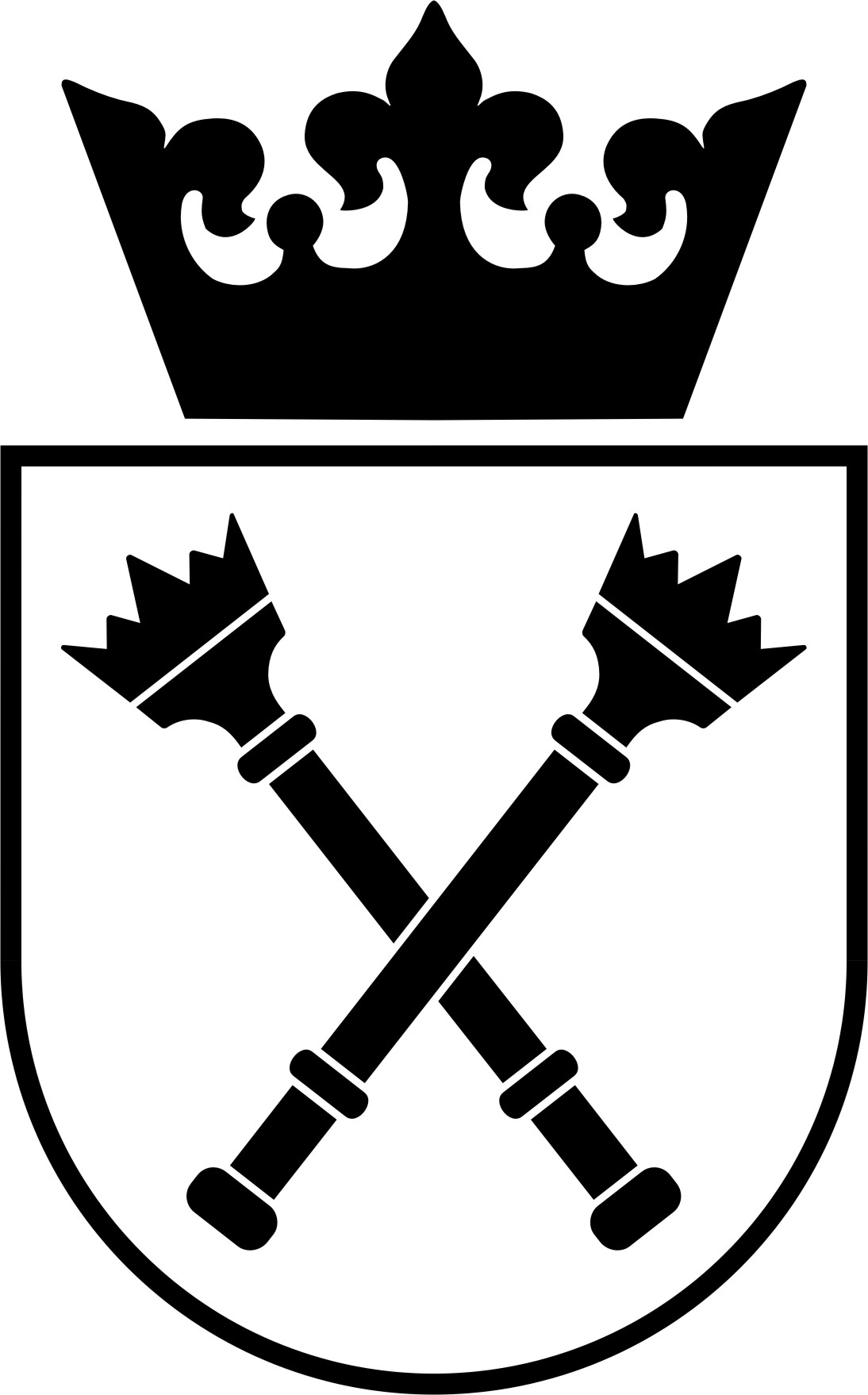 AWłasność Instytutu Historii UJWszelkie prawa zastrzeżoneKraków 2019HISTORIA STUDIA I STOPNIAI ROK STUDIÓW (program nowy zgodny z USTAWĄ 2.0) Plan wspólny I i II semestr:Łączna liczba godzin: 540Łączna liczba punktów ECTS: 47Specjalizacje i specjalności I, II semestr:Łączna liczba godzin specjalizacji 180/ 150/180Łączna liczba godzin na I roku 690/ 660/690Łączna liczba punktów ECTS po I roku 60 pkt. II ROK STUDIÓW (program stary):Plan wspólny III i IV semestr:Łączna liczba godzin: 450Łączna liczba punktów ECTS: 43Specjalizacje i specjalności III i  IV semestr:Łączna liczba godzin specjalizacji 315/340/180Łączna liczba godzin na II roku 765/790/630Łączna liczba punktów ECTS po II roku 120 pkt. III ROK STUDIÓW (program stary)Plan wspólny V i VI semestr:Łączna liczba godzin:   285 Łączna liczba punktów ECTS:     34Specjalizacje V i VI semestr:Łączna liczba godzin specjalizacji 330/280/280Łączna liczba godzin na III roku 615/ 595/565Łączna liczba punktów ECTS po III roku 180 pkt.UWAGA! Ważne informacje:Wszyscy studenci I roku studiów I stopnia muszą wybrać jedną z trzech specjalizacji (specjalności)Do średniej ważonej wliczane są  wszystkie oceny z przedmiotów kończących się oceną.   W toku studiów licencjackich student ma obowiązek zaliczyć wykład  z ochrony własności intelektualnej (moduł H1.19, 15 godz., 1 pkt ECTS). Zajęcia są realizowane w Instytucie Historii Sztuki. Terminy zapisów na zajęcia zostaną podane drogą mailową.Studenci roku I-III roku mogą zapisać się na zajęcia dodatkowe z języka starogreckiego (60 godz.) trwające 2 semestry. Studenci III roku mają możliwość uczęszczania na zajęcia fakultatywne z łaciny (poziom palatium. 60 godz. I-II sem.). Zapisy na zajęcia przez USOS. Aby odbył się dodatkowy lektorat z łaciny grupa musi liczyć minimum 15 osób.  Maksimum 25 osób. Nie ma możliwości zorganizowania kolejnej grupy.Studenci III roku mogą wziąć udział w tygodniowym programie współpracy z Uniwersytetem w Antwerpii współorganizowanym z Instytutem Polskim w Brukseli  pt. Urban History Week. Uczestnicy nie otrzymują punktów ECTS, mogą natomiast otrzymać wpis do suplementu. Udział w projekcie posiada rangę konferencji międzynarodowej.  Liczba uczestników ograniczona do 12-15 osób. Szczegółowych informacji udziela dr Rafał Szmytka.Moduł H1 Warsztat historyka i przygotowanie do pisania prac akademickich (I rok studiów)3 punkty ECTS za zaliczenie konwersatorium 30 godz.,Jedno konwersatorium do wyboru (30 godzin, do wyboru jedna z 8 grup; limit: 17 osób, zaliczenie na ocenę):dr Bartosz Kołoczek (1 grupa, 30 godz., I semestr)dr Kamil Ruszała (1 grupa , I semestr)dr Anna Sobór Świderska 30 h, konwersatorium, 1 grupa, II semestrdr Krystyna Samsonowska 3 grupy II semestrdr hab. Henryk Słoczyński, 2 grupy, I semestrModuł H1.0 Archeologia (I rok studiów)3 punkty ECTS za zaliczenie przedmiotu i zdanie egzaminu z historii starożytnej ziem polskich. H1.0 Wykład z historii starożytnej ziem polskich  (do wyboru: 30 godz., I semestr lub 30 godz., II semestr, limit po 100 osób)H1.0.1a dr hab. Jacek Poleski, dr hab. Wojciech Blajer, Archeologia (I semestr)H1.0.1b dr hab. Jacek Poleski, dr hab. Wojciech Blajer, Archeologia (II semestr).Moduł 1.11 Wybrane zagadnienia z socjologii (I rok studiów)Wykład, zaliczenie na ocenę,  2 pkt ECTSDr Marcin Jarząbek, Wybrane zagadnienia z socjologii (wykład, 30 godz., II semestr) Moduł H1.1 Nauki Pomocnicze Historii (I rok studiów)(8 punktów ECTS: 5 punktów ECTS za zaliczenie konwersatorium i 3 punkty ECTS za zaliczenie egzaminu ustnego z wykładu). Kierownik zespołu: dr hab. Zenon Piech, prof. UJTutor: dr hab. Wojciech Delichaz, Zakład Nauk Pomocniczych Historii, Collegium Kołłątaja (ul. Św. Anny 6).Każdy student musi wybrać i zapisać się na jeden wykład i jedno konwersatorium z NPH. H1.1.1 Wykład z NPH (do wyboru, limit: 100 osób):H1.1.1a dr hab. Zenon Piech, prof. UJ, Nauki pomocnicze historii (30 godz. I semestr).H1.1.1b dr hab. Wojciech Drelicharz,  Nauki pomocnicze historii (30 godz. I semestr). H1.1.1c Konwersatorium z NPH (60 h, do wyboru jedna z 7 grup, limit: 15-20 osób, zaliczenie na ocenę):dr hab. Wojciech Drelicharz, w II semestrze vacat Nauki pomocnicze historii (I-II semestr, 60 godz., 2 grupy)dr hab. Andrzej Marzec, Nauki pomocnicze historii (I-II semestr, 60 godz., 1 grupa). dr hab. Zenon Piech, prof. UJ, dr hab. Andrzej Marzec, Nauki pomocnicze historii (I-II semestr, 60 godz., 1 grupa).Dr hab. Marcin Starzyński, w II semestrze vacat, Nauki pomocnicze historii (I-II semestr, 60 godz., 1 grupa).dr hab. Marcin Starzyński, mgr Patrycja Wiencierz, Nauki pomocnicze historii (I-II semestr, 60 godz., 1 grupa).dr hab. Marcin Starzyński, w II semestrze vacat, Nauki pomocnicze historii (I-II semestr, 60godz. 1 grupa)Moduł H1.2 Historia Starożytna i Historia Bizancjum (I rok studiów)14 punktów ECTS – 3 za zaliczenie egzaminu ustnego z historii starożytnej, 7 za zaliczenie konwersatorium z historii starożytnej; 4 za zaliczenie konwersatorium z historii Bizancjum. Kierownik zespołu: prof. dr hab. Edward DąbrowaTutor: dr Maciej Piegdoń, Zakład Historii Starożytnej, ul. Gołębia 13Wykłady z historii starożytnej (do wyboru, limit 50 osób):H1.2.1a prof. dr hab. Edward Dąbrowa, Wybrane problemy historii Rzymu republikańskiego (30 godz., II semestr)H1.2.1b dr hab. Sławomir Sprawski, prof. UJ, Wojna i pokój w starożytnej Grecji (30 godz., II semestr) H1.2.1c dr hab. Stanisław Turlej, Cesarstwo rzymskie od Augusta do Anastazjusza. Wybrane problemy (30 godz., II semestr)H1.2.3.Historia starożytna  (konwersatoria, 60 godz., I-II semestr)Historia starożytna konwersatorium z składa się z trzech modułów po 20 godz. każdy (Bliski Wschód – 20 godz., Grecja – 20 godz., Rzym – 20 godz.); (6 grup, limit grup 25 osób), zaliczenie na ocenędr Tomasz Grabowski (w sumie 160 godz.), dr Maciej Piegdoń (w sumie 160 godz.),        
dr Bartosz Kołoczek (w sumie 40 godz.)H1.2.4 Historia Bizancjum, (konwersatorium, zaliczenie na ocenę, 30 godz., II semestr, 7 grup, limit grup 25 osób) dr hab. Stanisław Turlej (90 godz.), dr Bartosz Kołoczek (120 godz.)Moduł H1.3 Historia średniowieczna (I rok studiów)14 punktów ECTS – po 3 za zaliczenie egzaminów ustnych z wykładów, po 4 za zaliczenie każdego z konwersatoriów. Kierownik zespołu: prof. dr hab. Krzysztof OżógTutor: dr hab. Rafał Hryszko, Zakład Historii Powszechnej Średniowiecznej.Każdy student musi wybrać jeden wykład z historii Polski i jeden wykład z historii powszechnej oraz jedno konwersatorium z historii Polski i jedno konwersatorium z historii powszechnej. Historia powszechnaH1.3.1 Wykłady (do wyboru; limit 50 osób)H1.3.1a dr hab. Rafał Hryszko, Italia w wiekach średnich (wybrane zagadnienia) (30 godz. II semestr)H1.3.1b dr hab. Anna Waśko, Kapetyngowie i Plantageneci. Francja i Anglia w średniowieczu  (30 godz., II semestr)H1.3.1c dr hab. Wojciech Mruk, prof. UJ,  Krucjaty lewantyńskie i ich konsekwencje.  (30 godz. II semestr)H1.3.2 Konwersatoria (do wyboru; limit min. 15 – max. 18 osób, zaliczenie na ocenę)dr hab. Wojciech Mruk, prof. UJ, Konwersatorium z historii średniowiecznej powszechnej (2 grupy, 30 godz., I semestr) dr hab. Anna Waśko, Konwersatorium z historii średniowiecznej powszechnej (1 grupa; 30 godz., II semestr) dr hab. Rafał Hryszko, Konwersatorium z historii średniowiecznej powszechnej (3 grupy, 30 godz., I semestr) Historia PolskiH1.3.3 Wykłady (do wyboru; limit 80 osób)H1.3.3a prof. dr hab. Krzysztof Ożóg, Odrodzone Królestwo Polskie w XIV-XV w. (30 godz.; I semestr) H1.3.3b prof. dr hab. Stanisław A. Sroka, Polska Piastów do końca XIII wieku (30 godz.; I semestr)H1.3.3c dr hab. Lidia Korczak, Polska Jagiellonów (30 godz. I semestr) H1.3.4 Konwersatoria (do wyboru; limit 15 – 18 osób, zaliczenie na ocenę)dr hab. Lidia Korczak, Konwersatorium z historii Polski średniowiecznej (3 grupy, 30 godz., I semestr). dr hab. Marek D. Kowalski, Konwersatorium z historii Polski średniowiecznej (2 grupy, 30 godz., I semestr) mgr Marcin Klemenski, Konwersatorium z historii Polski średniowiecznej (1 grupa, 30 godz., I semestr)mgr Grzegorz Kuziel, Konwersatorium z historii Polski średniowiecznej (1 grupa, 30 godz., I semestr)Moduł H1.12 Historia nowożytna (II rok studiów)14 punktów ECTS – po 3 za zaliczenie egzaminów ustnych z wykładów, po 4 za zaliczenie każdego z konwersatoriów. Kierownik zespołu: dr hab. Jarosław Stolicki, prof. UJTutor: dr hab. Katarzyna Kuras (Zakład Historii Powszechnej Nowożytnej)Każdy student musi wybrać jeden wykład z historii Polski i jeden wykład z historii powszechnej oraz jedno konwersatorium z historii Polski i jedno konwersatorium z historii powszechnej. Historia powszechnaH.1.12.1 Wykłady (do wyboru jeden wykład, limit 60 osób)H1.12.1a dr hab. Katarzyna Kuras, Państwa i społeczeństwa nowożytnej Europy (30 godz., II semestr)H1.12.1b dr hab. Jakub Basista, Odkrycia i kolonializm w epoce nowożytnej  (30 godz., I semestr)H1.12.2 Konwersatorium (do wyboru jedno konwersatorium, limit 18 osób, zaliczenie na ocenę)H1.12.2a dr Rafał Niedziela, Konwersatorium z historii nowożytnej powszechnej (30 godz. 3 grupy I semestr)H1.12.2b dr hab. Katarzyna Kuras, Konwersatorium z historii nowożytnej powszechnej (30 godz. 2 grupy I semestr) Historia PolskiH1.12.3 Wykłady (do wyboru jeden wykład; limit 40 osób)H1.12.3a dr hab. Jarosław Stolicki, prof. UJ, Problemy ustrojowo-polityczne Rzeczypospolitej szlacheckiej w XVI-XVII w. (30 godz., II semestr)H1.12.3b dr hab. Marek Ferenc, prof. UJ, Polityka zagraniczna Jagiellonów i królów elekcyjnych  (30 godz., I semestr)H1.12.3c dr hab. Adam Perłakowski, Struktura władzy w osiemnastowiecznej Rzeczypospolitej (II semestr, 30 godz.).H.1.12.4 Konwersatoria (do wyboru jedno konwersatorium, limit 18 osób, zaliczenie na ocenę)H1.12.4a dr Dominik Kadzik Konwersatorium z historii nowożytnej Polski (30 godz., 5 grup, II semestr). Moduł H1.13 Historia XIX wieku (II rok studiów)14 punktów ECTS – po 3 za zaliczenie egzaminów ustnych z wykładów, po 4 za zaliczenie każdego z konwersatoriów. Kierownik zespołu: prof. dr hab. Michał Baczkowski Tutor: dr Adam Świątek Każdy student musi wybrać 2 wykłady z konwersatoriami: 1 wykład z historii powszechnej i 1 wykład z historii Polski.Historia powszechnaH1.13.1 Wykłady (do wyboru, limit 40 osób)H1.13.1a prof. dr hab. Jarosław Moklak, Ruchy narodowe w Europie Środkowej i Wschodniej w XIX w.  (30 godz., I semestr) H1.13.1b dr hab. Janusz Pezda, Kształtowanie się nowoczesnych narodów w XIX-wiecznej Europie (30 godz., II semestr)H1.13.1c dr hab. Krzysztof Ślusarek, Przemiany polityczne i ustrojowe w Europie w XIX wieku (30 godz., II semestr)H.1.13.2.Konwersatoria (do wyboru, limit 15-17 osób, zaliczenie na ocenę)H1.13.2a mgr Krzysztof Popek, Wybrane problemy z historii powszechnej XIX wieku (30 godz., 1 grupa, I semestr)H1.13.2d mgr Kamil Szadkowski, Wybrane problemy z historii powszechnej XIX wieku (30 godz., 1 grupa, I semestr)H1.13.2b dr Adam Świątek, Wybrane problemy z historii powszechnej XIX wieku (30 godz., 2 grupy, I semestr)H1.13.2c dr Kamil Ruszała, Wybrane problemy z historii powszechnej XIX wieku (30 godz., 2 grupy, I semestr)Historia PolskiH1.13.3 Wykłady (do wyboru,  limit 40  osób)  H1.13.3a prof. dr hab. Michał Baczkowski, „Pół-Azja”, czyli dzieje Galicji (30 godz., I semestr)H1.13.3b dr hab. Krzysztof K. Daszyk, „Bić się czy nie bić?” Dziewiętnastowieczni Polacy w momentach dziejowych wyborów (30 godz., I semestr)H.1.13.4.Konwersatoria  (do wyboru, limit 15-18 osób, zaliczenie na ocenę)H1.13.4a dr hab. Krzysztof K. Daszyk, prof. UJ, Wybrane problemy z historii Polski XIX wieku (3 grupy, 30 godz.,  I semestr)H1.13.4b dr Kamil Ruszała, Wybrane problemy z historii Polski XIX wieku (1 grupa, 30 godz., I semestr)H1.13.4c dr hab. Krzysztof Ślusarek, Wybrane problemy z historii Polski XIX wieku (1 grupa, 30 godz., II semestr)  Kurs H1.14 Historia XX wieku (III rok studiów)14 punktów ECTS – po 3 za zaliczenie wykładów i zdanie egzaminów ustnych, po 4 za zaliczenie każdego z konwersatoriów. Kierownik zespołu: prof. dr hab. Artur PatekTutor: dr hab. Jakub PolitKażdy student musi wybrać jeden wykład z historii Polski i jeden wykład z historii powszechnej wraz z odpowiadającymi im konwersatoriami. Musi zdać kończące oba wykłady egzaminy ustne. Historia powszechnaH1.14.1 Wykłady (do wyboru jeden wykład, limit 40 osób)H1.14.1a dr hab. Jan Jacek Bruski, prof. UJ, W cieniu totalitaryzmów. Z dziejów Europy międzywojennej  (I semestr)H 1.14.1b prof. dr hab. Artur Patek, Historia Palestyny i Izraela w XX wieku (wybrane zagadnienia) (I semestr, 30 godzin)H1.14.1c dr hab. Jakub Polit, prof. UJ,  Polityka zagraniczna USA w XX w. (I semestr 30 godz.). H1.14.2 Konwersatoria (do wyboru jedno konwersatorium, limit grupy 18 osób, zaliczenie na ocenę) H1.14.2a prof. dr hab. Artur Patek,  Konwersatorium z historii powszechnej XX w. 2 grupy , 30 godz., I semestr) H1.14.2b dr hab. Piotr Mikietyński, Konwersatorium z historii powszechnej XX w. (2 grupy 30 godz., I semestr)H1.14.2c mgr Patryk Masny Konwersatorium z historii powszechnej XX w. (1 grupa, 30 godz., II semestr) Historia PolskiH1.14.3 Wykłady (do wyboru jeden wykład. limit 50 osób)H1.14.3a dr Paweł Sękowski, Historia społeczno-polityczna Polski w latach 1944-1989 (wykład, 30 h, I semestr)H1.14.3b dr hab. Janusz Mierzwa, Polska 1918-1945. Państwo i społeczeństwo  (wykład, 30 h, I semestr)H1.14.4 Konwersatoria (do wyboru jedno konwersatorium, limit 15 - 18 osób, zaliczenie na ocenę)H.1.14.4a dr Anna Sobór-Świderska, Konwersatorium z historii Polski XX wieku (30 godz. 3 grup, I semestr, 2 grupy II semestr)Moduł 1.20 Historia współczesna  (od 1989 r.) (III rok studiów)Konwersatorium, 30 godzin, zaliczenia na ocenędr Paweł Sękowski,  Historia współczesna od 1989 roku (30 godz., konwersatorium, 2 grupy, I semestr)dr hab. Tadeusz Czekalski, prof. UJ, Historia współczesna od roku 1989 (30 godz. konwersatorium 2 grupy, II semestr)Moduł H1.4 Lektorat języka łacińskiego (I i II rok studiów)3 punkty ECTS za zaliczenie lektoratu na I roku oraz 4 punkty ECTS za zaliczenie lektoratu na II roku i zdanie egzaminu. Lektorat należy zaliczyć w ciągu I i II roku studiów. Zapisy przez USOSweb. Terminy rejestracji na stronie Jagiellońskiego Centrum Językowego (JCJ).UWAGA! Studenci III roku w mają możliwość uczęszczania na zajęcia fakultatywne z łaciny. Zapisy na zajęcia przez USOS. Aby dodatkowy lektorat z łaciny się odbył grupa musi liczyć minimum 15 osób.  Maksimum 25 osób. Nie ma możliwości zorganizowania kolejnej grupy.Moduł H1.5 Wychowanie fizyczne (I rok studiów)0 punkty ECTS za zaliczenie zajęć z WF.Należy zaliczyć w ciągu I roku 60 godz. kursu. Zajęcia w Studium Wychowania Fizycznego, ul Piastowska 26. Zapisy przez USOSweb. Informacje na stronie  http://www.swfis.uj.edu.pl/Moduł H1.6 Szkolenie BHP: 4 h kursu (I rok studiów)0 punktów ECTS za zaliczenie zajęć z BHP.Studenci zaliczają szkolenie oraz test z zakresu BHP przy pomocy platformy elektronicznej Pegaz. Informacje dodatkowe na stronie http://www.uj.edu.pl/studenci/szkolenie-bhpModuł H1.19 Wykład z ochrony własności intelektualnej (I-III rok)1 pkt ECTS 15 godz. do zaliczenia (na ocenę) w toku studiów I-III rok. Patrz informacja na wstępie.Moduł H1.15 Lektorat języka nowożytnego (II i III rok studiów)3 punkty ECTS za zaliczenie lektoratu na II roku oraz 4 punkty ECTS za zaliczenie lektoratu na III roku i zdanie egzaminu. Należy zaliczyć język nowożytny podczas II i III roku studiów (po 60 godz. kursu w każdym roku). Aby otrzymać dyplom ukończenia studiów student musi mieć zdany egzamin z języka nowożytnego na poziomie B2. Oferta kursów na stronie JCJ.Moduł H1.16 Wykład z oferty Instytutu  (II rok studiów)Należy wybrać jeden z oferowanych dwóch wykładów konwersatoryjnych (30 godz.) w I lub II semestrze (limity 100 osób). Zaliczenie z oceną, 3 pkt. ECTS.UWAGA: Studenci specjalizacji nauczycielskiej, którzy chcą mieć prawo do nauczania przedmiotu historia sztuki, muszą wybrać wykład z historii sztuki.H1.16a dr Sławomir Skrzyniarz, Historia sztuki europejskiej (II semestr)H1.16b prof. dr hab. Piotr Franaszek ,  Historia gospodarcza (I semestr)Moduł H1.17 Seminarium licencjackie (II i III rok studiów)H1.17a Seminarium licencjackie - dla rozpoczynających (II rok studiów)60 godz. I i II semestr, 5 punktów ECTS za zaliczenie I roku seminariumNależy wybrać jedno dwuletnie seminarium licencjackie. Limit: 8-12 osób na grupę.
H1.17a.3 dr Maciej Piegdoń, dr Tomasz Grabowski, dr Bartosz Kołoczek, Historia starożytnej Grecji, Rzymu oraz BizancjumH1.17a.2  dr hab. Lidia Korczak, Seminarium licencjackie z historii średniowiecznej Polski H1.17a.2 dr hab. Piotr Wróbel, prof. UJ, Seminarium licencjackie z historii średniowiecznej powszechnejH1.17a.4 dr hab. Katarzyna Kuras, dr Rafał Niedziela Seminarium licencjackie z historii nowożytnej XVI-XVIII w. H1.17a.4 dr hab. Marek Ferenc prof. UJ, dr Dominik Kadzik  Seminarium licencjackie z historii Rzeczpospolitej nowożytnej H1.17a.6 prof. dr hab. Michał Baczkowski, dr hab. Krzysztof Ślusarek, Polska i świat na drodze do nowoczesności: XVIII-XX wiek H1.17a.6 dr hab. Janusz Pezda, dr Adam Świątek, Europa i Polacy w XIX wiekuH1.17a.9 dr hab. Henryk Słoczyński Polska tożsamość w epoce zaborów i walka o niepodległość: idee, programy, mity narodowe, bohaterowie, wieszcze,H1.17a.10 dr hab. Jan Jacek Bruski , prof. UJ, Seminarium licencjackie z historii XX w H1.17a.10 dr hab. Andrzej Synowiec, Seminarium licencjackie z historii gospodarczej i społecznej XIX i XX wH1.17a.11 dr Krystyna Samsonowska, Historia Polski XIX i XX w. – seminarium licencjackieH1.17a.12 dr Adam Górski, Życie i śmierć od X do XIX wieku,H1.17a.13 dr hab. Marcin Starzyński, Seminarium licencjackie z nauk pomocniczych historii: Obraz i pismo Kurs H1.17b Seminarium licencjackie - kontynuacja (III rok studiów)14 ECTS za zaliczenie roku seminarium na III roku  i złożenie pracy dyplomowej.Seminaria licencjackie na III roku są kontynuacją seminariów z roku II. Osoby powtarzające rok III, ewentualnie chcące zmienić promotora proszone są o kontakt z dyrektorem ds. studenckich. Seminaria, na których pozostało mniej niż 5 osób, powinny zostać uzupełnione lub ich uczestnicy zostaną przeniesieni na inne seminaria z możliwością kontynuacji rozpoczętego tematu i obrony pracy u osoby prowadzącej seminarium na II r. H1.17b.1 dr Maciej Piegdoń, dr Tomasz Grabowski, dr hab. Stanisław Turlej, Historia starożytnej Grecji, Rzymu oraz BizancjumH1.17b .2  dr hab. Marek D. Kowalski , Seminarium licencjackie z historii średniowiecznej PolskiH1.17b.2 dr hab. Rafał Hryszko, Seminarium licencjackie z historii średniowiecznej powszechnejH1.17b.4 dr hab. Marek Ferenc, prof. UJ  Seminarium licencjackie z historii Rzeczpospolitej nowożytnejH1.17b.5 dr hab. Janusz Pezda, dr Adam Świątek Europa i Polacy w XIX wieku.H1.17b.7 dr hab. Piotr Mikietyński, Seminarium licencjackie z historii XX w.H1.17b.8 dr hab. Janusz Mierzwa, Seminarium licencjackie z historii Polski XX w.H1.17b.8 dr Aleksandra Arkusz, Historia polityczna, społeczna i gospodarcza XIX – XXI w.H1.17b.2 dr hab. Andrzej Marzec, Seminarium licencjackie z nauk pomocniczych historii: Historia i jej nauki pomocnicze. H1.17b.11 dr hab. Wiktor Szymborski  Europa Środkowo-Wschodnia w średniowieczu i wczesnej nowożytności (do połowy XVII w.) Moduł H.1.7, H.1.8, H1.18 Specjalizacja nauczycielska wraz z przygotowaniem do nauczania przedmiotów Wiedza o społeczeństwie (WOS) i Historia sztuki  Limit miejsc na I roku: 65 osób.Kierownik specjalizacji: dr Grzegorz Chomicki.Wszystkie wykłady i konwersatoria są obowiązkowe.Opis zasad uzyskiwania kwalifikacji i uprawnień do wykonywania zawodu nauczyciela znajduje się na stronie Studium Pedagogicznego pod adresem http://www.sp.uj.edu.pl/usos/dla-studentow.Z wszelkimi wątpliwościami i zapytaniami związanymi z programem specjalizacji nauczycielskiej i uzyskiwaniem nauczycielskich uprawnień zawodowych proszę zwracać się do tutora kursu dra Grzegorza Chomickiego osobiście lub na adres e-mail: grzegorz.chomicki@uj.edu.pl* Ewentualny zapis w suplemencie o uprawnieniu do nauczania historii sztuki otrzyma absolwent, który ukończy zajęcia z zakresu historii sztuki i wiedzy o kulturze przewidziane programem studiów historycznych.I ROK (NOWY PROGRAM)H1.7.1 dr Grzegorz Chomicki, Podstawy dydaktyki (2 grupy, 30 godzin, konwersatorium, II semestr, 2 ECTS, zaliczenie na ocenę).H1.8.1 prof. dr hab. Andrzej Nowak, Historia myśli politycznej (30 godzin, wykład, II semestr, egzamin, 2 pkt ECTS)  H1.8.2 dr hab. Henryk Głębocki, Historia myśli politycznej (3 grupy, 30 godzin, konwersatorium, II semestr, limit 15-27 osób, zaliczenie na ocenę) (3 pkt ECTS)H1.8.4 dr J. Muchowski Nowoczesne media i technologie w warsztacie dydaktycznym (4 grupy II semestr, 3 pkt ECTS)H1.8.5 dr Grzegorz Chomicki, Podstawy wiedzy o państwie i prawie (2 grupy, 30 godzin, konwersatorium, I semestr, 3 ECTS, zaliczenie na ocenę).UWAGA!Studenci I roku nie odbywają zajęć w Studium Pedagogicznym UJ.Na psychologiczno-pedagogiczny moduł zajęć zapisują się natomiast obowiązkowo studenci II roku, według zasad opisanych na stronie SP UJ. Zajęcia w Studium nie należą do programu studiów Instytutu Historii, ale są absolutnie niezbędnym elementem przygotowania zawodowego przyszłych nauczycieli.II ROK (STARY PROGRAM)H.1.7.2 dr hab. Maria Stinia, Dydaktyka historii w szkole podstawowej (2 grupy, 30 godzin, II semestr, 2 ECTS, zaliczenie na ocenę).H1.8.6 prof. dr hab. Piotr Franaszek, Podstawowe pojęcia i problemy społeczno-ekonomiczne (30 godzin, wykład, II semestr, egzamin).H1.8.7 dr hab. Tomasz Kargol, Podstawowe pojęcia i problemy społeczno-ekonomiczne (2 grupy, konwersatorium, 30 godzin, II semestr, zaliczenie na ocenę) (2 ECTS za wykład oraz konwersatorium)H1.8.8 dr hab. Tomasz Pudłocki, Wiedza o kulturze (15 godzin, wykład, II semestr, zaliczenie na ocenę).H1.8.9 prof. dr hab. Krzysztof Stopka, Wiedza o kulturze (2 grupy, 30 godzin, konwersatorium, zaliczenie na ocenę, I semestr, 2 ECTS za wykład oraz konwersatorium).H1.7.3a Praktyka śródroczna w szkole podstawowej – kierownik praktyk dr hab. Maria Stinia (30 godzin II semestr 1 ECTS, zaliczenie).H1.7.3b Ciągłe praktyki w szkołach podstawowych – kierownik praktyk dr hab. Maria Stinia(60 godzin, 5 pkt ECTS, Uwaga! Praktyka ciągła realizowana jest we wrześniu, ale zaliczana do trzeciego roku studiów).Szczegółowy opis praktyk znajduje się w Aneksach zamieszczonych na stronie IH UJ w zakładce Programy.III ROK (STARY PROGRAM)H1.8.10 dr hab. Jakub Polit, prof. UJ, Współczesne stosunki międzynarodowe (wykład, 30 godzin, I semestr, egzamin).H.1.8.11 prof. dr hab. Andrzej Chwalba, Współczesne stosunki międzynarodowe (konwersatorium, zaliczenie na ocenę, 2 grupy, 30 godzin, I semestr) (5 ECTS za wykład oraz konwersatorium).H1.8.12 prof. dr hab. Piotr Franaszek, Współczesne systemy polityczne (wykład, 30 godzin, II semestr, zaliczenie na ocenę).H1.8.13 dr Aleksandra Arkusz, Współczesne systemy polityczne (konwersatorium, 2 grupy, 30 godzin, II semestr) (5 ECTS za wykład oraz konwersatorium).H1.8.14 dr Paweł Sękowski, System polityczny RP (konwersatorium, 3 pkt ECTS, 2 grupy, 30 godzin, I semestr).H1.7.4 dr Grzegorz Chomicki, Dydaktyka przedmiotowa historii: edukacja muzealna i dziedzictwa narodowego (konwersatorium, 2 grupy, 30 godzin, II semestr) (3 ECTS).H1.7.5 dr Grzegorz Chomicki, Dydaktyka przedmiotowa historii: edukacja obywatelska, patriotyczna i regionalna (konwersatorium, 2 grupy, 30 godzin, I semestr) (3 ECTS).H1.8.18 18 Praktyka śródroczna w szkołach podstawowychModuł H.1.9 Specjalizacja archiwistyczna Limit miejsc (75 osób I rok)Opiekun: dr hab. Wojciech KrawczukI ROK (NOWY PROGRAM)(wszystkie zajęcia są obowiązkowe)WykładyH1.9.1 dr hab. Wojciech Krawczuk, prof. UJ, Wstęp do archiwistyki, dzieje archiwów i ich organizacja (1 grupa, 30 godzin, I semestr).Zaliczenie na ocenę. Warunkiem uzyskania zaliczenia jest uzyskanie co najmniej 50 % punktów przyznawanych za odpowiedzi. Pytania otwarte, w liczbie 5 – 10. (3 pkt ECTS).H1.9.2a dr hab. Lidia Korczak, Historia ustroju Polski i administracji ziem polskich w epoce staropolskiej (wykład, 15 godzin, I semestr).Zaliczenie na ocenę. Ocena jest wliczana do średniej. (2 pkt ECTS)H1.9.2b dr hab. Krzysztof Daszyk, Historia ustroju Polski i  ziem polskich w XIX i XX wieku (wykład, 15 godzin, II semestr). Zaliczenie na ocenę . Ocena jest wliczana do średniej. (2  pkt ECTS )KonwersatoriaH1.9.3 dr Arkadiusz Więch, Podstawy prawne archiwistyki (konwersatorium, 30 godzin, II semestr). Zaliczenia na ocenę, na podstawie kolokwium. (3 pkt ECTS).H1.9.4  dr Adam Górski, Archiwum zakładowe, (30 godzin, II semestr, 2 grupy, liczebność grupy do 30 osób). Zaliczenie na ocenę. (3 pkt ECTS)II rok (STARY PROGRAM)(wszystkie zajęcia obowiązkowe)WykładyH1.9.5 dr hab. Wojciech Drelicharz, Zarys dziejów edytorstwa źródeł historycznych (30 godzin, I semestr). Zaliczenie na ocenę (2 pkt ECTS).H1.9.6 dr Aleksandra Arkusz, Rozwój form kancelaryjnych i współczesne rodzaje dokumentacji archiwalnej (30 godzin, I semestr, Zaliczenie na ocenę, 2 pkt. ECTS).LaboratoriaLaboratoria (limit w grupie od 8 - 15 osób maksymalnie, w przypadku paleografii  ruskiej do 12) Student musi ukończyć zajęcia z każdego z laboratoriów: Paleografia łacińska, Neografia gotycka, Paleografia ruska i neografia ruska w wymiarze 60 godzin każde. (Zaliczenie na ocenę, po 3 pkt. ECTS za każde z laboratoriów 60 h. Razem 9 pkt. ECTS)  Paleografia łacińskaH.1.9.7a dr hab. Wojciech Drelicharz, d hab. Marcin Starzyński Paleografia łacińska, (1 grupa, I i II semestr, 60 godzin).H1.9.7b, dr hab. Andrzej Marzec, dr hab. Marcin Starzyński Paleografia łacińska (1 grupa, I i II semestr, 60 godz.). Neografia gotyckaH1.9.8a dr hab. Wojciech Krawczuk Neografia gotycka (2 grupy, I i II semestr, każda grupa 60 godz.).Paleografia ruskaH1.9.9a prof. dr hab. Jarosław Moklak, Paleografia i neografia ruska (2 grupy, 30 godzin, I semestr, liczebność grupy do 12 osób).H1.9.9b dr hab. Henryk Głębocki, Paleografia i neografia ruska (2 grupy-kontynuacja, 30 godzin, II semestr, liczebność grupy do 12 osób). Praktyka archiwalnaH1.9.10. Praktyka archiwalna I stopnia (100 h) w archiwum państwowym, zakładowym, lub innym, uzgodnionym z opiekunem praktyk. Zaliczenie bez oceny. Praktyka I stopnia musi być zaliczona do końca II roku studiów licencjackich. 4 pkt. ECTS. Opiekunem praktyk jest dr Adam Górski. Zaświadczenia o odbyciu praktyk składane są obowiązkowo w sekretariacie Instytutu Historii UJ.III ROK (STARY PROGRAM)(wszystkie zajęcia obowiązkowe, warsztaty do wyboru 1 z 2 proponowanych)WykładH1.9.11 dr Arkadiusz Więch, Współczesne systemy kancelaryjne (30 godzin, II semestr, ). Zaliczenie na ocenę (3 pkt. ECTS).konwersatoria H1.9.12 dr hab. Konrad Wnęk, Dokument elektroniczny (2 grupy, 30 godzin, II semestr). maksymalna liczebność grupy do 15 osób – ograniczenie laboratorium komputerowegoZaliczenie na ocenę (3 pkt. ECTS).H1.9.13 dr Adam Górski, Metodyka pracy archiwalnej, (2 grupy, 60 godzin, I i II semestr). Zaliczenie na ocenę, liczebność grupy do 20 osób (8 pkt. ECTS)Warsztaty (jeden do wyboru) (8 pkt. ECTS).H1.9.14a dr hab. Wojciech Krawczuk, prof. UJ, dr hab. Marek Ferenc, prof. UJ, Warsztat historyka – archiwisty – projekty badawcze (1 grupa, 60 godzin, I i II semestr, liczebność grupy do 20 osób)H1.9.14b dr Arkadiusz Więch, Warsztat historyka archiwisty – projekty badawcze (1 grupa, 60 godzin, I i II semestr, liczebność grupy do 20 osób).H1.9.15 Praktyka archiwalna II stopnia (100 h) w archiwum państwowym, zakładowym, lub innym, uzgodnionym z opiekunem praktyk. Zaliczenie bez oceny. Praktyka II stopnia musi być zaliczona do końca studiów licencjackich. 4 pkt. ECTS. Opiekunem praktyk jest dr Adam Górski. Zaświadczenia o odbyciu praktyk składane są obowiązkowo w sekretariacie Instytutu Historii UJ.MODUŁ H.1.10 Specjalizacja (dla roku II i III specjalność)   ANTROPOLOGIA HISTORYCZNA  Limit miejsc: 50 osóbKierownik specjalności: dr hab. Barbara Klich-KluczewskaI ROK ( NOWY PROGRAM)Wykłady:H1.10.1 dr Jakub Szczepański, Historia filozofii (30 godzin, II semestr, 3 ECTS)H1.10.2 dr hab. Marcin Brocki, Antropologia (30 godzin, I semestr, 3 ECTS)H1.10.3 prof. dr hab. Krzysztof Zamorski, Historia antropologii historycznej (30 godzin, II semestr, 2 ECTS).Konwersatoria:H1.10.4 dr  Stanisław Witecki, Wstęp do antropologii historycznej (2 grupy, 30 godzin, I semestr) (3 ECTS).H1.10.5 mgr Dariusz Nikiel, Vademecum antropologa (2 grupy, 30 godzin, II semestr). (2 ECTS)II ROK (STARY PROGRAM)Wykłady:H1.10.7  prof. dr hab. Andrzej Chwalba, Historia władzy w XVIII-XXI wieku (30 godzin, II semestr). (3 ECTS)H1.10.8 dr hab. Barbara Klich-Kluczewska, Historia ciała i cielesności w XX w. (30 godzin, I semestr).H1.10.9 dr Marcin Jarząbek, Wybrane zagadnienia z socjologii  (30 godzin, II semestr). (2 ECTS)Konwersatoria:H1.10.10 dr Marcin Jarząbek, Historia mówiona (1 grupa, 30 godzin, II sem, laboratorium) (3 ECTS).H1.10.11 dr Rafał Szmytka, Techniki pisania i prezentacji (1 grupa, limit 15 osób, 30 godzin, I sem, laboratorium). (4 ECTS).H1.10.12 dr Rafał Szmytka, dr Marcin Jarząbek, dr hab. Barbara-Klich Kluczewska Historia i media (zajęcia realizowane w postaci projektów studenckich, 2 ECTS).III ROK (STARY PROGRAM)Wykłady:H1.10.13 dr hab. Marta Kurkowska-Budzan, Historia wizualna (30 godzin, II semestr). (4 ECTS)H1.10.14 Humanistyka, kultura, społeczeństwo: dr hab. Tadeusz Czekalski, Historia społeczna Bałkanów - wybrane zagadnienia (30 godz., I semestr, 3 pkt ECTS)H1.10.15 prof. dr hab. Andrzej Chwalba, Historia religii i religijności (30 godzin, II semestr, 2 pkt ECTS)Konwersatoria:Historia prywatnościH1.10.16 dr Stanisław Witecki Przemiany sfery prywatnej w epoce nowożytnej (zajęcia źródłowe)  (30 godz. II semestr, limit 25 osób, 3 ECTS)Historia i pamięćH1.10.17 dr hab. Marta Kurkowska-Budzan, prof. UJ, Historia i pamięć (1 grupa, 30 godz., I semestr, limit - 25 osób, 3 ECTS).MikrohistoriaH1.10.18 dr Rafał Szmytka, Mikrohistoria: Miasto i reformacja. Antwerpia w XVI wieku. (30 godz., I semestr,  limit 25 osób na grupę (3 ECTS)H1.10.19 Praktyka (100 godz. 8 ECTS) Opiekun praktyk: dr hab. Barbara Klich-KluczewskaLp.Nazwa modułu kształceniaRodzaj zajęć dydaktycznychO/FFormaZaliczenialiczba godzin Punkty ECTSH1Warsztat historyka i przygotowanie do pisania prac akademickichkonwersatoriumOzaliczenie z oceną303H1.0 ArcheologiawykładOegzamin303H1.1Nauki Pomocnicze Historii wykład, konwersatoriaOegzamin  zaliczenia na ocenę 908      H1.2Historia starożytna i historia Bizancjum   wykłady, konwersatoriaOegzaminy zaliczenia na ocenę12014 H1.3Historia średniowieczawykłady, konwersatoriaOegzaminy zaliczenia na ocenę 12014  H1.4Lektorat łacinakonwersatoriumOzaliczenie na ocenę603H1.5WFćwiczeniaOzaliczenie600H1.6Szkolenie BHPćwiczeniaOzaliczenieonline0H1.11 Wybrane zagadnienia z socjologiiwykladO302Lp.Nazwa modułu kształceniaRodzaj zajęć dydaktycznychO/FFormaZaliczeniaLiczba godzin punkty ECTS7a.H1.7Specjalizacja nauczycielskaDydaktykaInstytut Historii UJkonwersatorium; Fzaliczenie na ocenę3027b.H1.8Specjalizacja nauczycielskaPrzygotowanie do nauczania drugiego przedmiotu WOSInstytut Historii UJwykłady; konwersatoria; Fegzamin;  zaliczenia na ocenę150118.H1.9Specjalizacja archiwistycznawykłady; konwersatoria; praktykaFegzaminy; zaliczenia 150139.H1.10Specjalność antropologia historycznawykłady; konwersatoriaFegzaminy zaliczenia na ocenę18013Lp.Nazwa modułu kształceniaRodzaj zajęć dydaktycznychO/FFormaZaliczenialiczba godzin punkty ECTSH1.12Historia nowożytnawykłady; konwersatoriaOegzaminy;zaliczenia na ocenę12014H1.13Historia XIX w.wykłady; konwersatoriaOegzaminy;zaliczenia na ocenę12014H1.4Lektorat łacinakonwersatoriumO egzamin604H1.15Lektorat języka nowożytnegokonwersatoriumOzaliczenie na ocenę603H1.16Wykład z oferty Instytutu Historii wykład              Ozaliczenie na ocenę303H1.17Seminarium licencjackieseminariumOzaliczenie605Lp.Nazwa modułu kształceniaRodzaj zajęć dydaktycznychO/Fformazaliczenialiczba godzin punkty ECTS7a.H1.7Specjalizacja nauczycielskaDydaktykaInstytut Historii UJkonwersatoria; praktykaFzaliczenie na ocenę;zaliczenie30 +30 praktyka               37b.H1.8Specjalizacja nauczycielskaPrzygotowanie do nauczania drugiego przedmiotu WOSInstytut Historii UJwykłady; konwersatoriaFegzamin; zaliczenie na ocenę10547c.H1.18Specjalizacja nauczycielskaPrzygotowanie w zakresie psychologiczno–pedagogicznymSPUJwykłady; konwersatoriaFegzaminy; zaliczenie na ocenę150             108.H1.9Specjalizacja archiwistycznawykłady; konwersatoria; praktykaFegzamin ustny; zaliczenia na ocenę240oraz 100 praktyka179.H.1.10Specjalność antropologia historycznawykłady; konwersatoriaFEgzamin ustny; zaliczenia na ocenę18017Lp.Nazwa modułu kształceniaRodzaj zajęć dydaktycznychO/Fformazaliczenialiczba godzin punkty ECTS1.H1.14Historia XX w.wykłady, konwersatoriaOegzaminy;zaliczenia na ocenę120142.H1.15Lektorat języka nowożytnegokonwersatoriumOegzamin(poziom B2)60               43.H1.17Seminarium licencjackieseminariumOzaliczenie; przygotowanie i obrona pracy licencjackiej60124.H1.20Historia współczesna (od 1989)konwersatoriumOzaliczenie na ocenę303H1.19Ochrona własności intelektualnejwykładdo zaliczenia w trakcie I-III roku studiówOzaliczenie151Lp.Nazwa modułu kształceniaRodzaj zajęć dydaktycznychO/Fformazaliczenialiczba godzin punkty ECTS4a.H1.7Specjalizacja nauczycielskaDydaktykaInstytut Historii UJkonwersatoria; praktykaFzaliczenie na ocenę;zaliczenie6060 + 30 praktyki114b.H1.8Specjalizacja nauczycielskaPrzygotowanie do nauczania drugiego przedmiotu WOSInstytut Historii UJwykłady; konwersatoriaFegzamin; zaliczenie na ocenę150134c.H1.18Specjalizacja nauczycielskaPrzygotowanie w zakresie psychologiczno–pedagogicznymFzaliczenie3025.H1.9Specjalizacja archiwistycznawykłady; konwersatoria; praktyka; projekt badawczyFegzamin ustny; zaliczenia na ocenę          180oraz100 praktyka266.H1.10Specjalność antropologia historycznawykłady; konwersatoriaFegzamin ustny; zaliczenia na ocenę180100 praktyka26